ГАННІВСЬКА ЗАГАЛЬНООСВІТНЯ ШКОЛА І-ІІІ СТУПЕНІВПЕТРІВСЬКОЇ СЕЛИЩНОЇ РАДИ ОЛЕКСАНДРІЙСЬКОГО РАЙОНУКІРОВОГРАДСЬКОЇ ОБЛАСТІНАКАЗ18.06.2021 року                                                                                              № 15-ус. ГаннівкаПро зарахування до списку учнів Ганнівської загальноосвітньої школи І-ІІІ ступенів Іщенка Миколу МиколайовичаНАКАЗУЮ:Зарахувати до списку учнів 9 класу Ганнівської загальноосвітньої школи І-ІІІ ступенів ІЩЕНКА  Миколу Миколайовича 18 червня 2021 року.Класному керівнику 9 класу Ганнівської загальноосвітньої школи І-ІІІ ступенів ПИЛИПЕНКО Олегу Віліковичу зробити відповідні записи у класному журналі та оформити особову справу до 25.06.2021 року.3. Відповідальному за ведення алфавітної книги ЖУКОВІЙ М.С. зробити відповідні записи в алфавітній книзі до 25.06.2021 року.Контроль за виконанням даного наказу покласти на заступника директора з навчально-виховної роботи Ганнівської загальноосвітньої школи І-ІІІ ступенів ГРИШАЄВУ О.В.Директор школи                                                                                                    О.КанівецьЗ наказом ознайомлені:                                                                                        О.ГришаєваМ.ЖуковаО.Пилипенко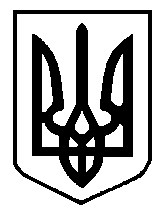 